Si vous éprouvez des difficultés à lire ce courriel, veuillez essayer la version Web.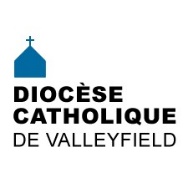 INFO HEBDO15 mars 2017           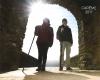 CARÊME 201719 mars, 14h30: Récollection de Carême à l'église Sainte-Barbe avec P. Jacques Houle, CSV. 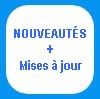 Évêque actuel / Homélies / Solennité de sainte Claire - 11 août 2016Évêque actuel / Homélies / Assomption de la Vierge Marie - 15 août 2016Communications / Revue de presseCommunications / Actualité catholique francophoneActualités / 36e Marche du Pardon - Salaberry-de-ValleyfieldActualités / Récollection vécue à Saint-TimothéeApprofondissement de la foi / Homélies / Homélie R. Wallot - Carême A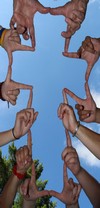 Campagne annuelle de souscription pour les Œuvres de l'Évêque 2016-2017(Période de rappel)Avez-vous pensé soutenir financièrement l'ÉDUCATION PASTORALE dans les paroisses du diocèse?Un LEGS TESTAMENTAIRE fait au nom de la Corporation Épiscopale Romaine de Valleyfield pour ASSURER la continuité de la mission: ANNONCER L'ÉVANGILE DE JÉSUS-CHRIST! Informez-vous auprès de Gilles Lavigne, économe diocésain au 450-373-8122 poste 219.[Voir dépliant]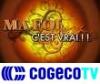 ÉMISSION «Ma foi, c'est vrai!»  TVCogeco #555HD  [ou visionnez sur Internet ]1.   Mme Annie Duhamel  [1re partie]  [2e partie]      2. Mme Gisèle Martin [1re partie]   [2e partie]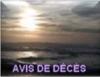 MME LAURENCE BOYER-BOISSONNEAULT, décédée le 12 mars 2017 à l'âge de 73 ans, épouse de M. Roméo Boissonneault, résidant à Saint-Stanislas-de-Kostka. Elle était la belle-soeur du Père Lucien Boissonneault, p.m.é., prêtre collaborateur aux paroisses Saint-Laurent et Saint-Viateur. [Voir avis de décès]Prières et sympathies aux parents et amis.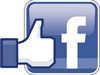 Partagez et «aimez»  la PAGE FACEBOOK Diocèse Valleyfield - source rapide pour  les actualités et les faits divers.Partagez et «aimez» le compte PERSO FACEBOOK MARIE-CÉCILE JOSEPH - responsable des communications du Diocèse de Valleyfield. Un lieu commun pour les diocésains et diocésaines! 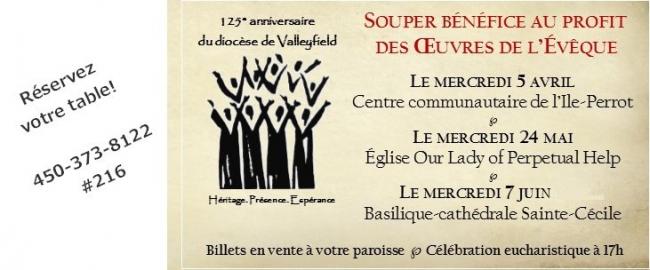 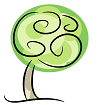 LA MINUTE VERTEChaque année, nous soulignons le 17 mars la fête de St-Patrick (385-461), évêque missionnaire en Irlande.  Pour mieux partager la bonne nouvelle de l’amour de Dieu, il a utilisé la nature et les symboles présents dans la culture populaire.  Par exemple, il recourait au trèfle pour parler de la Trinité : Un Dieu d’Amour en 3 personnes : le Père, le Fils et le Saint-Esprit.  Nous pouvons demander l’intercession de ce saint écologique, qui met le vert à l’honneur, en disant : Saint Patrick, priez pour nous.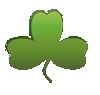 Les actualités sur la Création : grand succès du transport collectif gratuit à Beauharnois, une campagne de financement qui goûte bon, nouvelle réglementation du contrôle animalier à Beauharnois, bénévoles recherchés pour le projet Habitat pour l’humanité à Ormstown.François Daoust, Répondant diocésain de la pastorale de la Création,  pastoralecreationvalleyfield@yahoo.caLe répertoire de toutes les chroniques disponibles à la page : « La minute verte ».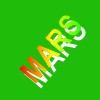 15 mars, 19h: Soirée spirituelle avec Robert Lemire et les Cursillos, salle Guy-Bélanger16 mars, 10h : PÈLERINAGE DIOCÉSAIN à l'Oratoire Saint-Joseph, en compagnie de Mgr Noël Simard. Départ du Marché public, rue Hébert à Salaberry-de-Valleyfield. Coût: 20$. Info Irène Lachance 450-373-0719.19 mars, 13h30: Tour cathédrale pour les régions de Châteauguay et Beauharnois19 mars, 11h: Family Day at St. Patrick of the Island, PIncourt20 mars, 20h: Military Whist, paroisse St-Joseph, Huntingdon22 mars, 19h30: Soirée d'information Pèlerinage Terre sainte avec R. Wallot26 mars 14h: Confirmations pour les paroisses Sainte-Cécile, Sacré-Coeur, Immaculée-Conception de Bellerive et Saint-Timothée à la basilique-cathédrale Sainte-Cécile.26-27-28 mars : Retraite paroissiale Saint-Clément, Beauharnois31 mars, 19h: BINGO au profit de la paroisse Saint-Joseph, Huntingdon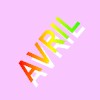 1er avril, 15h45:  Dévotion à Notre-Dame-de-Fatima, église Très-Sainte-Trinité, Vaudreuil-Dorion5 avril, 13h30: Histoire de l'Église, avec abbé Gabriel Clément5 avril: Souper-bénéfice des Oeuvres de l'Évêque, Île Perrot6 avril, 17h30: Repas de la faim à Saint-Louis-de-Gonzague  (et non le 2 mars comme annoncé précédemment)7 avril: Journée spaghetti au profit de Saint-Françcois-sur-le-Lac11 avril, 19h30: 125e MESSE CHRISMALE en présence du nonce apostolique Mgr Luigi Bonazzi.14 avril: Collecte pour les Lieux Saints29 avril 19h30: Grandes orgues & Gourmandises,Saint-Télesphore29 avril, 20h: Concert bénéfice avec L'ensemble Musicatus, Ste-Jeanne-de-Chantal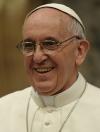 La Parole de Dieu nous aide à ouvrir les yeux pour accueillir la vie et l’aimer, surtout quand elle est faible. 15 mars 2017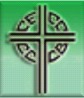 Familles sur le Chemin de la croixLettre au Premier ministre Justin Trudeau par le président de la CECC - Mgr Douglas Crosby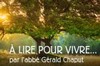 RÉFLEXIONS DE G. CHAPUTCe qui éblouit Jésus n'est pas de nous voir accomplir des gestes spectaculaires ou de porter des vêtements dispendieux. C'est notre émerveillement devant ce qu'il fait pour nous, devant sa compassion. Quand nous prenons le temps de reconnaître dans nos petits gestes d'entraide que c'est à moi que vous le faites (Mt 25, 40), cela devient à ses yeux un sacrifice de louange.  [ Lire en détails : Louer plutôt que revendiquer]Quand nous laissons notre  ennemi nous affecter dans nos profondeurs plutôt que de l'accepter comme il est, de l'aimer comme il est, nous le laissons contrôler nos vies. Nous oublions aussi qu’il est plus facile de dompter un lion que de réussir à dompter un moustique. Ce qui est gros, énorme, est paradoxalement «facile» à maîtriser. Ce qui est minuscule, l’est beaucoup moins,  parce qu’on y accorde moins d’importance  [Lire en détails:   Une perle amère?]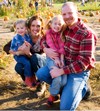 Une pétition pour financer le Camp Bosco. Source: Journal Saint-FrançoisFamilles hôtes recherchées pour les Fêtes internationales du Théâtre. Source: www.infosuroit.comUne maison HABITAT POUR L'HUMANITÉ, un rêve se concrétiseHABITAT POUR L'HUMANITÉ - Recherche de bénévoles pour la construction... et d'une famille pour s'installer dans une nouvelle maison...Des bibliothèques du 21e siècle dans Beauharnois-Salaberry. Source: www.infosuroit.com18 avril, 19h : Le nez - théâtre avec Caméléons du Haut-Saint-Laurent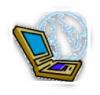 Les nouvelles PROXIMO - Radio VMSaint frère André - Ami de saint Joseph et guérisseur des malades.  Saint frère André raconté aux enfants! Activités au Centre Jean-Paul Régimbal - Les TrinitairesCOLLOQUE 8 au 10 mai 2017: L'Église communautés de disciples - missionnaires,  au Grand Séminaire de Montréal. Inscription 514-935-1169  [Voir Horaire détaillé]Actualités+ Un regard sur le monde - 9 mars 2017 Source: www.auvidec.ca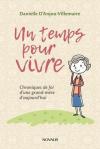 Nouveauté chez Novalis: UN TEMPS POUR VIVRE,  Chronique de foi d'une grand-mème d'aujourd'hui. Danielle D'Anjou-Villemaire, 2017, 196 p., 19,95$L’auteure nous partage anecdotes et réflexions sur des sujets très variés : la mort, la compassion, la souffrance, le mariage, la responsabilité sociale, le pardon, l’émerveillement, la nature et l’écologie, le travail, le suicide, l’homosexualité, l’éducation sexuelle, la spiritualité, sont quelques-uns des thèmes abordés par cette voie de l’entretien, du partage entre intimes. Mme D’Anjou-Villemaire apporte ses réflexions et méditations sur la vie, la vie chrétienne en particulier, agrémentées de dialogues avec ses enfants ou petits-enfants, ainsi qu’avec des personnes de son entourage.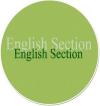 ENGLISH SECTION English CalendarCCCB - Families on the Way of the CrossCCCB: Letter to Prime Minister Justin Trudeau from CCCB President Bishop Douglas Crosby-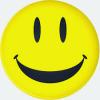 One Sunday in a Midwest City, a young child was "acting up" during the morning worship hour. The parents did their best to maintain some sense of order in the pew but were losing the battle.
Finally, the father picked the little fellow up and walked sternly up the aisle on his way out.
Just before reaching the safety of the foyer, the little one called loudly to the congregation, "Pray for me! Pray for me!"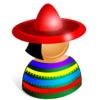 SECCIÓN EN ESPAÑOLEVENTOS LATINOS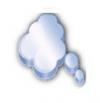 «Le corps peut être soit un obstacle, soit un allié. Le corps peut être une prison ou il peut être un temple».  Arnaud Desjardins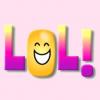 À 21 heures, le téléphone sonne au domicile d'un médecin qui décroche. Un collègue lui dit :- On a besoin d'un quatrième pour un poker ! - J'arrive dans 10 minutes.- C'est grave? demande sa femme.- C'est très grave, il y a déjà trois médecins sur place !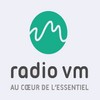 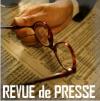 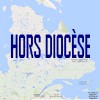 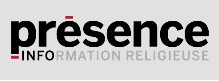 Tous droits réservés - Diocèse catholique de Valleyfield11, rue de l'église, Salaberry-de-Valleyfield, QC  J6T 1J5T 450 373.8122  - F 450 371.0000info@diocesevalleyfield.org Tous droits réservés - Diocèse catholique de Valleyfield11, rue de l'église, Salaberry-de-Valleyfield, QC  J6T 1J5T 450 373.8122  - F 450 371.0000info@diocesevalleyfield.org Faites parvenir les informations concernant vos événements à info@diocesevalleyfield.orgFaites parvenir les informations concernant vos événements à info@diocesevalleyfield.orgPour vous désinscrire: info@diocesevalleyfield.orgS.V.P. Spécifier votre nom et l'adresse électronique à désinscrire. Merci!Pour vous désinscrire: info@diocesevalleyfield.orgS.V.P. Spécifier votre nom et l'adresse électronique à désinscrire. Merci!